ОТКРЫТЫЕ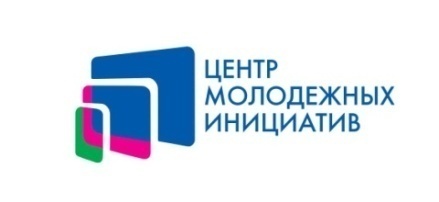 ВАКАНСИИПромоутерг/р свободное расписаниеПромоутерг/р свободное расписаниеПромоутерг/р свободное расписаниеПромоутерг/р свободное расписаниеПромоутерг/р свободное расписаниеПромоутерг/р свободное расписаниеПромоутерг/р свободное расписаниез/п от 120 руб./часДизайнердизайн рекламных макетов,г/р  свободное расписаниеДизайнердизайн рекламных макетов,г/р  свободное расписаниеДизайнердизайн рекламных макетов,г/р  свободное расписаниеДизайнердизайн рекламных макетов,г/р  свободное расписаниеДизайнердизайн рекламных макетов,г/р  свободное расписаниеДизайнердизайн рекламных макетов,г/р  свободное расписаниеДизайнердизайн рекламных макетов,г/р  свободное расписаниез/п  сдельная Помощник продавца-консультантаг/р  обсуждается на собеседованииПомощник продавца-консультантаг/р  обсуждается на собеседованииПомощник продавца-консультантаг/р  обсуждается на собеседованииПомощник продавца-консультантаг/р  обсуждается на собеседованииПомощник продавца-консультантаг/р  обсуждается на собеседованииПомощник продавца-консультантаг/р  обсуждается на собеседованииПомощник продавца-консультантаг/р  обсуждается на собеседованииз/п от 110 руб./часПродавецпродажа сим-карт, презентациятарифных планов.(связь и  телекоммуникации)г/р свободное расписаниеПродавецпродажа сим-карт, презентациятарифных планов.(связь и  телекоммуникации)г/р свободное расписаниеПродавецпродажа сим-карт, презентациятарифных планов.(связь и  телекоммуникации)г/р свободное расписаниеПродавецпродажа сим-карт, презентациятарифных планов.(связь и  телекоммуникации)г/р свободное расписаниеПродавецпродажа сим-карт, презентациятарифных планов.(связь и  телекоммуникации)г/р свободное расписаниеПродавецпродажа сим-карт, презентациятарифных планов.(связь и  телекоммуникации)г/р свободное расписаниеПродавецпродажа сим-карт, презентациятарифных планов.(связь и  телекоммуникации)г/р свободное расписаниез/п  обсуждается на собеседовании Официантг/р  сменныйОфициантг/р  сменныйОфициантг/р  сменныйОфициантг/р  сменныйОфициантг/р  сменныйОфициантг/р  сменныйОфициантг/р  сменныйз/п от 25000 руб.Поварг/р  сменный, 3/3,Поварг/р  сменный, 3/3,Поварг/р  сменный, 3/3,Поварг/р  сменный, 3/3,Поварг/р  сменный, 3/3,Поварг/р  сменный, 3/3,Поварг/р  сменный, 3/3,з/п от 25000 руб.Поварг/р  неполный рабочий деньПоварг/р  неполный рабочий деньПоварг/р  неполный рабочий деньПоварг/р  неполный рабочий деньПоварг/р  неполный рабочий деньПоварг/р  неполный рабочий деньПоварг/р  неполный рабочий деньз/п от 117 руб./часАниматор/ инструкторпроведение игр с детьми в игровой зоне по заранее прописанному сценариюг/р  сменный/3 дня в неделюАниматор/ инструкторпроведение игр с детьми в игровой зоне по заранее прописанному сценариюг/р  сменный/3 дня в неделюАниматор/ инструкторпроведение игр с детьми в игровой зоне по заранее прописанному сценариюг/р  сменный/3 дня в неделюАниматор/ инструкторпроведение игр с детьми в игровой зоне по заранее прописанному сценариюг/р  сменный/3 дня в неделюАниматор/ инструкторпроведение игр с детьми в игровой зоне по заранее прописанному сценариюг/р  сменный/3 дня в неделюАниматор/ инструкторпроведение игр с детьми в игровой зоне по заранее прописанному сценариюг/р  сменный/3 дня в неделюАниматор/ инструкторпроведение игр с детьми в игровой зоне по заранее прописанному сценариюг/р  сменный/3 дня в неделюз/п от 19540 руб./ обсуждается на собеседованииОператорг/р  неполный рабочий день,2 – 4 часа в деньОператорг/р  неполный рабочий день,2 – 4 часа в деньОператорг/р  неполный рабочий день,2 – 4 часа в деньОператорг/р  неполный рабочий день,2 – 4 часа в деньОператорг/р  неполный рабочий день,2 – 4 часа в деньОператорг/р  неполный рабочий день,2 – 4 часа в деньОператорг/р  неполный рабочий день,2 – 4 часа в деньз/п от 5000 руб.Грузчикг/р обсуждается на собеседованииГрузчикг/р обсуждается на собеседованииГрузчикг/р обсуждается на собеседованииГрузчикг/р обсуждается на собеседованииГрузчикг/р обсуждается на собеседованииГрузчикг/р обсуждается на собеседованииГрузчикг/р обсуждается на собеседовании      з/п обсуждается      на собеседованииВожатый (на море)г/р 1 смена: 30 июня – 20 июля 2 смена: 23 июля – 12 августа3 смена 16 августа – 29 августапроживание, питание, обучениеВожатый (на море)г/р 1 смена: 30 июня – 20 июля 2 смена: 23 июля – 12 августа3 смена 16 августа – 29 августапроживание, питание, обучениеВожатый (на море)г/р 1 смена: 30 июня – 20 июля 2 смена: 23 июля – 12 августа3 смена 16 августа – 29 августапроживание, питание, обучениеВожатый (на море)г/р 1 смена: 30 июня – 20 июля 2 смена: 23 июля – 12 августа3 смена 16 августа – 29 августапроживание, питание, обучениеВожатый (на море)г/р 1 смена: 30 июня – 20 июля 2 смена: 23 июля – 12 августа3 смена 16 августа – 29 августапроживание, питание, обучениеВожатый (на море)г/р 1 смена: 30 июня – 20 июля 2 смена: 23 июля – 12 августа3 смена 16 августа – 29 августапроживание, питание, обучениеВожатый (на море)г/р 1 смена: 30 июня – 20 июля 2 смена: 23 июля – 12 августа3 смена 16 августа – 29 августапроживание, питание, обучение          з/п 15000 руб.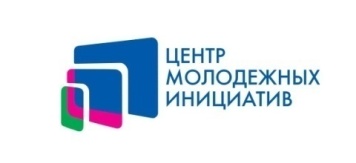 rabotakuban.info(на сайте вакансии обновляются еженедельно)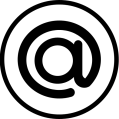 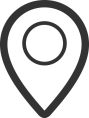 kmbt@mail.rukmbt@mail.rukmbt@mail.ru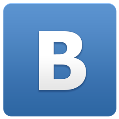 vk.com/rabotakuban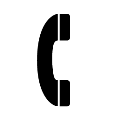 ул. Северная, д. 279, офис 3228 (861) 992-54-21ул. Северная, д. 279, офис 3228 (861) 992-54-21ул. Северная, д. 279, офис 3228 (861) 992-54-21